الموضوع : شرح وثيقة                              تخطيط مدينة تيمقاد الرومانية بنوميديا (الجزائر )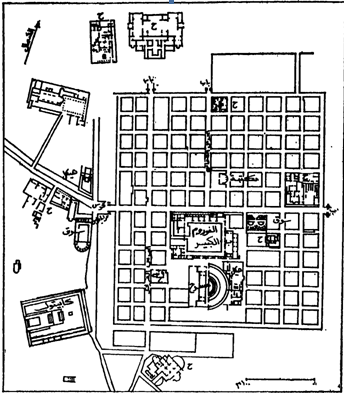 أجب عن الأسئلة معتمدا الوثيقة وما درست في شكل تحرير مسترسل قدّم الوثيقة  بيّن من خلال الوثيقة خصائص المدينة الرومانية ومكوّناتها المعمارية أبرز عوامل الازدهار العمراني الذي شهدته أفريقيا البروقنصلية خلال العهد الروماني المقياس : - المعلومات : 12 نقطة  / - المنهجية : 6 نقاط   / - اللغة : نقطتانالمعهد الثانوي بوعرقوب           فرض تأليفي  عدد 1                المستوى : أولى ثانوي    الأستاذ :جمال عبّودي                الثلاثي الأول                             الحصّة  : ساعة    المادّة : تاريخ                      الاسم واللقب.............................     القسم 1 ث1